Studenckie Koło Naukowe Humanistyki w Medycynie UJ CMprzy Katedrze Historii Medycyny UJ CMUniwersytet Jagielloński Collegium Medicum w Krakowie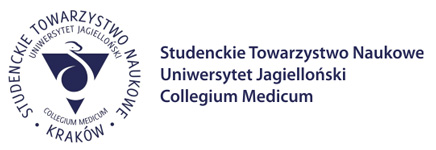 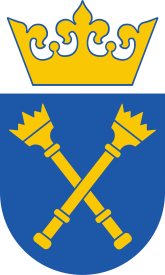 ul. Kopernika 7, 31-034 Krakówhumanistyka.w.medycynie@gmail.comtel. 600611742Opiekunowie SKN: dr hab. Ryszard W. Gryglewski, prof. UJprof. dr hab. Stanisław Kwiatkowski, dr Zbigniew ZalewskiPrzewodniczący SKN: Hubert SyzdekKraków, 27.12.2017 r.ZaproszeniePragniemy serdecznie zaprosić Państwa do uczestnictwa w konferencji organizowanej przez Koło Naukowe pt.: „O co walczą młodzi lekarze?”. Konferencja ta przyjmie formę dyskusji panelowej. Spotkanie rozpocznie się o godzinie 18:30 w dniu 12 stycznia 2018 roku w Auli Collegium Nowodworskiego w Krakowie przy ulicy św. Anny 12. Podczas dyskusji podejmiemy temat organizacji systemu opieki zdrowotnej w Polsce, kładąc akcent na te aspekty funkcjonowania aparatu służby zdrowia, które zarówno z perspektywy społecznej, jak i humanistycznej wymagają usprawnienia, tudzież niezwłocznej reformy. Pragniemy zaznaczyć, że Koło Naukowe zajmujące się eksplorowaniem humanistycznej kultury środowiska medycznego organizując dyskusję panelową ma w zamiarze przeprowadzić merytorycznie uzasadnioną polemikę, której treści zostaną za pomocą mediów udostępnione społeczeństwu. Ponieważ tematyka służby zdrowia stała się w ostatnich miesiącach obszarem gorących sporów natury politycznej pragniemy poinformować, że jako główni organizatorzy panelu dołożymy wszelkich starań, by nasze działania zachowały ideologiczną niezależność. Planujemy wywiązać się z tego postanowienia kierując zaproszenia do udziału w dyskusji osobom kompetentnym w odpowiednich sektorach systemu opieki zdrowotnej, których osobiste doświadczenie oraz dorobek życia wzajemnie się uzupełniają, dając tym samym obiektywny obraz medycznej rzeczywistości. Wśród zaproszonych gości znajdą się lekarze, kierownicy klinik, dyrektorzy szpitali, przedstawiciele Izby Lekarskiej oraz Porozumienia Rezydentów OZZL oraz dziennikarze. Według Naszego rozeznania, organizowany przez Koło Naukowe panel będzie również pierwszym wydarzeniem poruszającym zagadnienia, które stały się przyczyną protestów młodych lekarzy. Różne czynniki wpłynęły na to, iż opinia publiczna została pozbawiona rzetelnych informacji odnośnie działań podejmowanych przez rezydentów. Ponieważ prawo dostępu do opieki zdrowotnej jest dobrem przynależącym do każdego człowieka oraz ze względu na niepokój, jaki wzbudza w Nas obecne funkcjonowanie służby zdrowia, pragniemy z ramienia Uniwersytetu uzupełnić ów deficyt faktów. Organizacja dyskusji panelowej została pozytywnie skonsultowana z Dziekanem Wydziału Lekarskiego UJ CM. Zyskała również Patronat Honorowy Prorektora ds. Collegium Medicum UJ w Krakowie. Organizację konferencji wspomagają w sposób czynny Opiekunowie Koła Naukowego – prof. Stanisław Kwiatkowski oraz prof. Ryszard W. Gryglewski.Wszelkich dodatkowych informacji odnośnie konferencji należy szukać  na stronie internetowej Katedry Historii Medycyny UJ CM. Serdecznie zapraszamy,Przewodniczący oraz Opiekunowie SKN Humanistki w Medycynie UJ CM